Newborn (16 weeks and under) Application/Registration & Health FormChild details:Full name:……………………………………………………………………………………..Address:……………………………………………………………………………………….Postcode:……………………………………….Date of Birth: …../....../......                  Sex: Male      Female  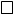 NHS Number (this can be found in the red book)…………………………………………….Parent/Guardian Name/s:Mother:…………………………………………………….DOB:………………………….Tel home:…………………………....	Mobile:……………………………….Father:...........................................................................DOB:………………………….Tel home:…………………………....	Mobile:……………………………….MEDICAL & FAMILY HISTORYIs this child currently under the care of a Hospital or attending other clinics?YES/NO (If yes, please indicate which Hospital and brief details)………………………………………………………………………………………………………………………………………………………………………………………………Do you have any concerns regarding your child’s’ health?………………………………………………………………………………………………………………………………………………………………………………………………Is this child on any medication? – If yes please list ALL the medication they currently take including strength & dose………………………………………		………………………………………Has any close family had any of the following (please specify family member):Asthma…………………………………… Eczema…………………………….	YOU WILL NEED TO PROVIDE DETAILS OF ALL CHILDHOOD IMMUNISATIONSHave you handed in the Red book/Documentation of immunisations?            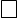 HOW WOULD YOU DESCRIBE YOUR CHILDS ETHNIC GROUP?Please tick the box appropriateFOR SURGERY STAFF USE ONLY                Application form checked by……………………………………………………………..Surgery Registering at……………………………………………………………………..Completed Registration forms checked by………………………………………………WHITEBritish (9i0)Irish (9i1)Any other White background (9i2)MIXEDWhite & Black  (9i3)White & Black African (9i4)White & Asian (9i5)Any other mixed background (9i6)ASIAN OR ASIAN BRITISHIndian (9i7)Pakistani (9i8)Bangladeshi (9i9)Any other Asian background (9iA)BLACK & BLACK BRITISH (9iB)African (9iC)Any other Black background (9iD)OTHER ETHNIC CATEGORIESChinese (9iE)Any other ethnic category (9iF)NOT STATEDNot Stated (9iG)